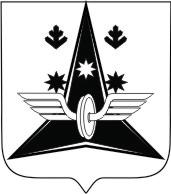 МУНИЦИПАЛЬНОЕ ОБРАЗОВАНИЕ «КОТЛАС»КОНТРОЛЬНО-СЧЁТНАЯ ПАЛАТА МО «КОТЛАС»АКТвыездной внеплановой проверки обоснованности приобретения и установки в 2017г. на проспекте Мира самолета ЯК-40 в Комитете по управлению имуществом администрации муниципального образования «Котлас»г. Котлас                                                                                                       «10» ноября 2017 годаОснование проверки: Статьи 8 и 9 решения Собрания депутатов МО «Котлас» от 30.06.2011 № 213-438-р «О Контрольно-счетной палате муниципального образования «Котлас»,  обращение Ефремова В.В. от 26 сентября 2017 года, направленное в Счетную палату Российской Федерации.Субъект контроля:             Комитет по управлению имуществом администрации муниципального образования «Котлас» (ИНН 2904005937, ОГРН 1032901360304, юридический и фактический адрес: 165300, Россия, Архангельская обл., г. Котлас, пл. Советов, д. 3). Комитет по управлению имуществом администрации муниципального образования «Котлас» (далее по тексту – КУИ) является органом  администрации МО «Котлас»,  созданным с целью осуществляющим функции по реализации полномочий органов местного самоуправления МО «Котлас» по управлению и распоряжению муниципальным имуществом муниципального образования «Котлас», иных полномочий, переданных действующим законодательством органам местного самоуправления МО «Котлас».Предмет контроля (внеплановой проверки): проверка обоснованности приобретения и установки в 2017г. на проспекте Мира самолета ЯК-40.                      Проверяемый период: текущий период 2017 года (по дату окончания проверки включительно).Сроки проведения проверки: с 09.11.2017 по 10.11.2017.Руководство КУИ в проверяемый период  по 27.09.2017 осуществлял председатель Солдатов Вячеслав Сергеевич, с 28.09.2017 И.о. председателя КУИ является Убыкина Татьяна Степановна.Выездная проверка проведена председателем Контрольно-счётной палаты МО «Котлас» Вельган Еленой Евгеньевной.Проверка проведена по документам, связанным с проверяемым вопросом, размещенным в информационно-телекоммуникационной сети "Интернет" на официальном сайте администрации МО  «Котлас»  www.kotlas-city.ru, официальном сайте Собрания депутатов МО «Котлас» http://www.gsdk.ru/,, официальном сайте единой информационной системы РФ в сфере закупок www.zakupki.gov.ru,  а также по документам, представленным Комитетом по управлению имуществом   администрации МО «Котлас»:Договор от 11.06.2015   на 3л. в 1 экз.Проверкой установлено: Согласно устным пояснениям исполняющей обязанности. председателя КУИ Убыкиной Т.С. воздушное судно ЯК-40  в  текущем периоде 2017 года КУИ не приобретался.                                                                            В соответствии со ст. 42 Федерального закона от 05.04.2013 № 44-ФЗ «О контрактной системе в сфере закупок товаров, работ, услуг для обеспечения государственных и муниципальных нужд» КУИ  28 октября 2016 года на  официальном сайте единой информационной системы РФ в сфере закупок разместило Извещение о проведении запроса котировок от 28.10.2016 №0124300028916000190 на закупку услуг - транспортировка макета воздушного судна типа планер  ЯК-40 (http://zakupki.gov.ru/epz/order/notice/zk44/view/common-info.html?regNumber=0124300028916000190):Характеристики и объем оказанных услуг:Транспортировка макета воздушного судна типа планер  Як-40 осуществляется  в один этап с учетом габаритных размеров;Перед началом транспортировки Исполнитель производит контрольные промеры высоты под линиями электропередач, волоконно-оптической линии связи, оптического кабеля, подвешенного и смонтированного на воздушной линии электропередачи и другими искусственными сооружениями;Исполнитель согласовывает и организовывает совместно с владельцами коммуникаций и сетей, имеющихся по пути следования, временное отключение воздушных линий  электропередач и других искусственных сооружений.Габаритные размеры макета воздушного судна типа планер  Як-40:Длина – 20,36 м;Высота – 6,5 м;Размах крыльев – 25 м;       Диаметр фюзеляжа – 2,4 м.       Начальная максимальная цена контракта установлена в сумме  395 000,00 руб.  Обоснование начальной (максимальной) цены контракта приведено в Приложение № 3 к извещению о проведении запроса котировок:Используемый метод определения начальной (максимальной) цены контракта (далее – НМЦК) с обоснованием: метод сопоставимых рыночных цен (анализ рынка) (приоритетный метод).Расчет НМЦК:В целях определения НМЦК Заказчиком использованы цены на услуги из коммерческих предложений следующих исполнителей:Коэффициент вариации составляет 2,00 %. Совокупность значений, используемых в расчете, при определении НМЦК считается однородной, т.к. коэффициент вариации цены не превышает 33%. При использовании в расчете НМЦК формулы вычисления НМЦК методом сопоставимых рыночных цен (анализа рынка), согласно Методическим рекомендациям, утв. Приказом Минэкономразвития России от 02.10.2013 № 567, НМЦК определена в размере 395.000,00 рублей.          Согласно Извещению финансирование услуг осуществляется в рамках реализации муниципальной программы муниципального образования «Котлас» «Организация деятельности Комитета по управлению имуществом администрации муниципального образования «Котлас» на 2015-2019 годы» по годам: 2016 год – 30.000,00 (Тридцать тысяч рублей 00 копеек) рублей;2017 год (до 29.12.2017) – 365.000,00 (Триста шестьдесят пять тысяч рублей 00 копеек) рублей           Срок и условия оказания услуг: в течение 15 (пятнадцати) рабочих дней со дня заключения муниципального контракта.           Место оказания услуг: Архангельская область, город Котлас (с территории аэропорта на территорию бульварной зоны напротив домов №№ 25, 29 по проспекту Мира).           Срок, место и порядок подачи заявок участников закупки: Срок подачи заявок: с «28» октября 2016 г. до 9 час. 30 мин. (время московское) «10» ноября 2016 г. Заявка на участие в запросе котировок подается в письменной форме в запечатанном конверте, не позволяющем просматривать содержание такой заявки до вскрытия конверта, по адресу Контрактного отдела Управления экономического развития администрации МО «Котлас» - 165300, Архангельская область, г. Котлас, пл. Советов, д. 3, каб. 323,  в рабочие дни с 8.30 часов до 12.30 часов и с 13.30 часов до 17.00 часов (в пятницу до 15.30 часов) (в предпраздничные дни до 16-00 часов (понедельник-четверг), в пятницу до 14.30 часов), или в форме электронного документа (документы должны быть подписаны усиленной электронной подписью и поданы с использованием ЕДИНОЙ ИНФОРМАЦИОННОЙ СИСТЕМЫ*)  до даты и времени вскрытия конвертов с заявками на участие в запросе котировок и открытия доступа к поданным в форме электронных документов заявкам на участие в запросе котировок, указанных в извещении о проведении запроса котировок.            Место, дата и время вскрытия конвертов с заявками на участие в запросе котировок  и открытие доступа к поданным в форме электронных документов заявкам на участие в запросе котировок: Архангельская область, г. Котлас, пл. Советов, д. 3, каб. 322, 10 ноября 2016 года в 9.30 часов (время московское).          Срок, в течение которого победитель запроса котировок или иной участник запроса котировок, с которым заключается контракт при  уклонении победителя от  заключения контракта должен подписать контракт: Контракт может быть заключен не ранее чем через 7 (Семь) дней с даты размещения в единой информационной системе протокола рассмотрения и оценки заявок на участие в запросе котировок и не позднее чем через 20 (Двадцать) дней с даты подписания указанного протокола.           Согласно протоколу рассмотрения и оценки заявок на участие в запросе котировок от 10.11.2016 №П1 для закупки №0124300028916000190 (http://zakupki.gov.ru/epz/order/notice/printForm/view.html?printFormId=28986773) процедура проведения вскрытия конвертов, открытия доступа к электронным документам заявок участников проведена 10 ноября 2016 года в 09:30 (по местному времени) по адресу Архангельская область, г. Котлас, пл. Советов, д. 3, каб. 322 в присутствии 5 членов Единой комиссии по осуществлению закупок товаров, работ, услуг для обеспечения нужд муниципального образования «Котлас»:Председатель комиссии: Козина Екатерина АлександровнаЗам. председателя комиссии: Питькова Наталья СергеевнаЧлен комиссии: Баранова Наталья ВладимировнаЧлен комиссии: Носарева Лариса ВладимировнаСекретарь: Баринова Наталия Александровна.Запрос котировок признан несостоявшимся по основанию, предусмотренному частью 6 статьи 77 Федерального закона от 05.04.2013 № 44-ФЗ «О контрактной системе в сфере закупок товаров, работ, услуг для обеспечения государственных и муниципальных нужд» в связи с тем, что по окончании срока подачи заявок на участие в запросе котировок подана только одна заявка. Заявка признана соответствующей требованиям Федерального закона от 05.04.2013 № 44-ФЗ «О контрактной системе в сфере закупок товаров, работ, услуг для обеспечения государственных и муниципальных нужд» и требованиям, указанным в извещении. В соответствии с пунктом 1 части 1 статьи 79 Федерального закона от 05.04.2013 № 44-ФЗ «О контрактной системе в сфере закупок товаров, работ, услуг для обеспечения государственных и муниципальных нужд», заказчик заключает контракт с единственным поставщиком (подрядчиком, исполнителем) в соответствии с пунктом 25 части 1 статьи 93 Федерального закона № 44-ФЗ.».Муниципальный контракт № 47/2016 на транспортировку макета воздушного судна типа планер  ЯК-40 в сумме 390 000,0 руб. за счет средств бюджета МО «Котлас» между Комитетом по управлению имуществом администрации МО «Котлас» и ФГУП «Главный центр специальной связи» заключен 25 ноября  2016 года.   Согласно п. 1.3. контракта срок оказания услуг  -  в течение 15 рабочих дней со дня заключения контракта. Согласно сведениям, размещенным на  официальном сайте единой информационной системы РФ в сфере закупок www.zakupki.gov.ru (http://zakupki.gov.ru/epz/contract/contractCard/document-info.html?reestrNumber=3290400593716000043) контракт исполнен. Акт  выполненных работ на 390 000,00 руб. № 7085  подписан сторонами 22 декабря 2016 года, то есть в течение 19 рабочих дней со дня заключения контракта.    В соответствии с п.6 ст. 34 Федеральный закон от 05.04.2013 N 44-ФЗ "О контрактной системе в сфере закупок товаров, работ, услуг для обеспечения государственных и муниципальных нужд", п. 7.3, 7.4 контакта от 25.11.2016 за нарушение сроков исполнения контракта КУИ направлено ФГУП «Главный центр специальной связи»  требование об уплате неустоек (штрафов, пеней) № 01-2736 от 27.12.2016 в сумме 8580,0 руб. ФГУП «Главный центр специальной связи»  размер пени признало, просило КУИ рассмотреть вопрос о списании пени в соответствии с постановлением Правительства РФ от 14.03.2016 № 190. Постановлением Комитета по управлению имуществом администрации МО «Котлас»  от 30.12.2016 № 151  в соответствии с ч.6.1. ст.34 Федеральный закон от 05.04.2013 N 44-ФЗ "О контрактной системе в сфере закупок товаров, работ, услуг для обеспечения государственных и муниципальных нужд", п.п. «а» п.3 постановления Правительства РФ от 14.03.2016 № 190 "О случаях и порядке предоставления заказчиком в 2016 году отсрочки уплаты неустоек (штрафов, пеней) и (или) осуществления списания начисленных сумм неустоек (штрафов, пеней)" задолженность ФГУП «Главный центр специальной связи»  по денежному обязательству перед КУИ, возникшему в связи с начислением пеней в размере 8580,0 руб., связанных с нарушением условий Муниципального контракта № 47/2016от 25.11.2016  на оказание услуг по транспортировке макета воздушного судна типа планер  ЯК-40, что составляет 2,2% от цены контракта (по постановлению Правительства РФ от 14.03.2016 N 190- если общая сумма неуплаченных неустоек (штрафов, пеней) не превышает 5 процентов цены контракта), списана.По состоянию на 09 ноября 2017 КУИ оплата контракта платежным поручением № 5821400 от 28.12.2016 произведена в сумме 30 000,0 руб. На данные расходы денежные средства были запланированы в бюджете МО «Котлас» на 2016г. решением Собрания депутатов МО «Котлас» от 24.12.2015 № 138-н «О бюджете муниципального образования «Котлас» на 2016 год» (с изменениям от 25.02.2016, 14.04.2016, 31.05.2016, 30.06.2016, 15.09.2016, 27.10.2016, 22.12.2016), в бюджете МО «Котлас» на 2017 год решением Собрания депутатов МО «Котлас» от 22.12.2016 № 192-н «О бюджете муниципального образования «Котлас» на 2017 год и на плановый период 2018 и 2019 годов» (с изменениями от 16.02.2017, 13.04.2017, 25.05.2017, 22.06.2017, 14.09.2017, 11.10.2017, 19.10.2017) в муниципальной программе муниципального образования «Котлас» «Организация деятельности Комитета по управлению имуществом администрации муниципального образования «Котлас» на 2015-2019 годы», утвержденной постановлением администрации МО «Котлас» от 26.09.2014 № 2290 (с изменениями от 22.03.2017 № 564), по  подпрограмме «Содержание муниципального имущества МО «Котлас:ПЕРЕЧЕНЬмероприятий подпрограммы«Содержание муниципального имущества МО «Котлас»муниципальной программы муниципального образования «Котлас» «Организация деятельности Комитета по управлению имуществом администрации муниципального образования «Котлас» на 2015-2019 годы» (ПРИЛОЖЕНИЕ №2  к муниципальной программе):Выдержка из приложения № 3  к решению  Собрания депутатов МО «Котлас»от  «22» декабря 2016 года № 191-н «О внесении изменений в решение о бюджете муниципального образования «Котлас» на 2016 год»:Выдержка из приложения № 3 к решения Собрания депутатов МО «Котлас» от  «19» октября  2017 года № 236-н  «Ведомственная структура расходов бюджета муниципального образования «Котлас» на 2017 год»:                                    Несоответствие объема бюджетных ассигнования на 2017 год по мероприятию подпрограммы «Содержание муниципального имущества МО «Котлас»  между  утвержденной муниципальной программы муниципального образования «Котлас» «Организация деятельности Комитета по управлению имуществом администрации муниципального образования «Котлас» на 2015-2019 годы» (22 226,6 тыс.руб.) и  решением Собрания депутатов МО "Котлас от 22.12.2016 № 192-н «О бюджете муниципального образования «Котлас» на 2017 год и на плановый период 2018 и 2019 годов» (с изменениями от 16.02.2017, 13.04.2017, 25.05.2017, 22.06.2017, 14.09.2017, 11.10.2017, 19.10.2017)  (23 899,6 тыс.руб.) составляет 1673,0 тыс.руб., из них увеличение бюджетных ассигнований по подпрограмме «Содержание муниципального имущества МО «Котлас» произведено решением  Собрания депутатов МО "Котлас" от  "14" сентября  2017 года № 227-н"О внесении изменений в решение "О бюджете муниципального образования "Котлас" на 2017 год и на плановый период 2018 и 2019 годов" на 88,0  тыс.руб. и решением  Собрания депутатов МО "Котлас" от  "19" октября  2017 года № 236-н "О внесении изменений в решение «О бюджете муниципального образования «Котлас» на 2017 год и на плановый период 2018 и 2019 годов»    на 1585,00 тыс.руб.    Согласно п. 26  Порядка разработки и реализации муниципальных программ МО «Котлас» (в редакции постановления от 09.07.2014 № 1515)  внесение изменений в Муниципальные программы в целях приведения в соответствие с решением о бюджете МО «Котлас» на очередной финансовый год и плановый период осуществляется не позднее 2 месяцев со дня вступления в силу решения о бюджете. На момент проведения проверки предельный срок внесения изменений в Муниципальную программу не истек.Макет воздушного судна типа планер  ЯК-40 с бортовым № RА-87392 стоимостью 300000,0 руб. в качестве пожертвования по договору от 11.06.2015  индивидуальным предпринимателем Белых Эдуард Дмитриевич было передано по акту приема-передачи 11 июня 2015 года Управлению городского хозяйства администрации МО «Котлас». Макет воздушного судна типа планер  ЯК-40 с бортовым № RА-87392 по обращению Управлению городского хозяйства администрации МО «Котлас» от 30.08.2016 № 01-09/3808 включен в реестр муниципального имущества МО «Котлас» и передан в оперативное управление Управлению городского хозяйства администрации МО «Котлас» постановлением администрации МО «Котлас» от 30.08.2016 № 2150.  Постановлением администрации МО «Котлас» от 30.08.2016 № 2151 макет воздушного судна типа планер  ЯК-40 с бортовым № RА-87392 балансовой стоимостью 300000,0 руб. изъят из оперативного управления Управления городского хозяйства администрации МО «Котлас» в казну МО «Котлас» и включен в реестр муниципального имущества МО «Котлас». Постановлением администрации МО «Котлас» от 29.06.2017 № 1467 макет воздушного судна типа планер  ЯК-40 с бортовым № RА-87392 балансовой стоимостью 300000,0 руб. КУИ  передан в оперативное управление МУК «Котласский краеведческий музей».          Объект контроля вправе представить письменные пояснения и возражения на акт проверки в течение пяти рабочих дней со дня получения акта.Председатель Контрольно-счётной палаты МО «Котлас»                                                                                                Е.Е. ВельганОдин экземпляр акта на 7 листах  получил (а): «___»_____________2017  И.о. Председателя Комитета по управлению имуществом администрации МО «Котлас» ________________________  (Т.С.Убыкина)Наименование услугиПредложение № 1(от 12.09.2016  вх. № 0109/3909/1)Предложение № 2(от 12.09.2016  вх. № 0109/3909/2)Предложение № 3(от 12.09.2016  вх. № 0109/3909/3)Предложение № 4(от 09.09.2016  вх. № 0109/3896/1)Предложение № 5(от 09.09.2016  вх. № 0109/3896/2)Оказание услуг по транспортировке макета воздушного судна типа планер  Як-40.385.000,00390.000,00395.000,00400.000,00405.000.00№ заявки в журнале регистрацииДата и время подачи заявкиИнформация об участникеПредлагаемая цена10409.11.2016 13:34ФЕДЕРАЛЬНОЕ ГОСУДАРСТВЕННОЕ УНИТАРНОЕ ПРЕДПРИЯТИЕ «ГЛАВНЫЙ ЦЕНТР СПЕЦИАЛЬНОЙ СВЯЗИ»
ИНН: 7717043113
КПП: 771701001
Почтовый адрес: 163051, г. Архангельск, пр. Дзержинского, д. 6390000.00Наименования мероприятияподпрограммыОбъемфинансирования,тыс.руб.в том  числе по годам2015г.2016г.2017г.2018г.2019г.1. Ремонт объектов недвижимого имущества2 572,11 032,11 440,0225,9002. Разборка объектов недвижимого имущества1 050,0600,0100,0350,0003. Инвентаризация объектов недвижимости2 087,5901,0191,0819,5004. Содержание муниципального имущества18 394,13 616,13 942,04 304,13 192,03 192,05. Создание и приобретение муниципального имущества30 829,102 000,016 329,112 500,006. Создание, реорганизация и ликвидация муниципальных предприятий и учреждений, увеличение уставного фонда муниципальных предприятий, приватизация муниципальных предприятий 000198,000ИТОГО54 932,86 149,27 673,022 226,615 692,03  192,0Комитет по управлению имуществом администрации муниципального образования «Котлас»Комитет по управлению имуществом администрации муниципального образования «Котлас»Комитет по управлению имуществом администрации муниципального образования «Котлас»Комитет по управлению имуществом администрации муниципального образования «Котлас»Комитет по управлению имуществом администрации муниципального образования «Котлас»27 457,416201ОБЩЕГОСУДАРСТВЕННЫЕ ВОПРОСЫ16 855,51620113Другие общегосударственные вопросы16 855,5162011302 0 00 00000Муниципальная программа муниципального образования «Котлас» «Организация деятельности Комитета по управлению имуществом администрации муниципального образования «Котлас» на 2015-2019 годы»16 855,5162011302 1 00 00000Подпрограмма «Обеспечение деятельности Комитета по управлению имуществом»9 182,5162011302 2 00 00000Подпрограмма «Мероприятия по содержанию муниципального имущества МО «Котлас»7 673,0162011302 2 00 80210Мероприятия по содержанию муниципального имущества5 673,0162011302 2 00 80210200Закупка товаров, работ и услуг для обеспечения государственных (муниципальных) нужд5 673,0162011302 2 00 80210240Иные закупки товаров, работ и услуг для обеспечения государственных (муниципальных) нужд5 673,0главараздел, подразделцелевая статьявид расходовнаименованиеСумма с учетом поправок, тыс.руб.162011302 1 00 00000Подпрограмма «Обеспечение деятельности Комитета по управлению имуществом»32660162011302 2 00 00000Подпрограмма «Мероприятия по содержанию муниципального имущества МО «Котлас»23899,6162011302 2 00 80210Мероприятия по содержанию муниципального имущества7 570,5162011302 2 00 80210200Закупка товаров, работ и услуг для обеспечения государственных (муниципальных) нужд7 526,0162011302 2 00 80210240Иные закупки товаров, работ и услуг для обеспечения государственных (муниципальных) нужд7 526,0162011302 2 00 80210800Иные бюджетные ассигнования44,5162011302 2 00 80210850Уплата налогов, сборов и иных платежей44,5